Na osnovu člana 98 Zakona o visokom obrazovanju („Sl. list CG“, br. 044/14, 052/2014, 047/2015, 040/16, 042/17, 071/17, 055/18, 003/19, 017/19, 047/19, 072/19, 074/20, 104/21, 086/22, 125/23, 033/24)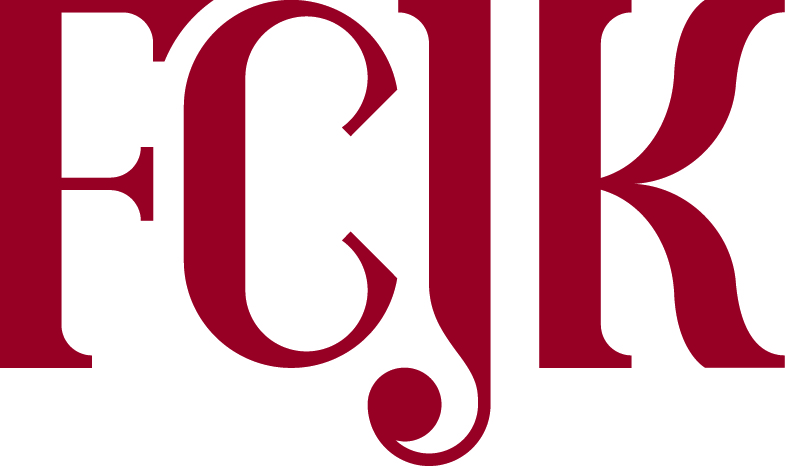 Fakultet za crnogorski jezik i književnost Ulica Baja Pivljanina 134, Cetinje041/241-244 • 067/304-521www.fcjk.me • info@fcjk.meraspisujeKONKURSza upis na prvu godinu osnovnih akademskih trogodišnjih studija (180 ETCS)za studijsku 2024/2025. godinuDrugi upisni rokPravo prijave na konkurs za upis imaju kandidati sa završenim četvorogodišnjim srednjim obrazovanjem.Uz prijavu za upis kandidati podnose ova dokumenta: originalna svjedočanstva o završenome 1, 2, 3. i 4. razredu srednjega obrazovanjaoriginalnu diplomu o položenome maturskom/stručnom ispitu koji se polaže eksternoličnu kartu ili kopiju izvoda iz matične knjige rođenih ovjerenu kopiju diplome „Luča“ ili njoj ekvivalentne diplome, ako je kandidat pośeduje. Prijave na konkurs podnose se na dva načina: -	Lično 10. i 11. jula 2024. godine od 10 h do 12 h u prostorijama Fakulteta.  -	Elektronski na platformi upisi.edu.me 10. jula do 16h.Kandidati koji nijesu imali eksterni maturski odnosno stručni ispit mogu polagati testove iz  Crnogorskoga – srpskoga, bosanskoga i hrvatskoga jezika i književnosti te iz stranoga jezika, čime stiču mogućnost da ostvare ekvivalentan broj bodova kao kandidati koji su stručni ispit polagali eksterno. Polaganje testova iz ta dva predmeta, za zainteresovane kandidate, biće održano 12. jula 2024. godine u 12 h.U drugom upisnom roku može se upisati 24 studenata koji se finansiraju iz budžeta Crne Gore.Rezultati konkursa biće objavljeni na oglasnoj tabli i sajtu Fakulteta 13. jula 2024. godine.Upis kandidata obaviće se 16. jula 2024. godine.